TEHNISKĀ SPECIFIKĀCIJA/ TECHNICAL SPECIFICATION Nr. TS 1302.001-005 v1Informatīva plastikāta zīme "Aizsargjosla GVL, TP " ārtipa/ Informative plastic sign “Protection zone overhead lines, TP” outdoor.Nr./ NoApraksts/ DescriptionMinimālā tehniskā prasība/ Minimum technical requirementPiedāvātās preces konkrētais tehniskais apraksts/ Specific technical description of offered productAvots/ SourcePiezīmes/ RemarksVispārīgā informācija/ General informationRažotājs (nosaukums, atrašanās vieta)/ Manufacturer (name and location)Norādīt/ Specify1302.001 Informatīva zīme "Aizsargjosla GVL" stiprināma uz balsta 0,4–20 kV (6.5m)/ Informative sign "Protection zone OHL" fixing on pole 0.4-20 kV (6.5m)Tipa apzīmējums/ Type reference 1302.002 Informatīva zīme "Aizsargjosla GVL" stiprināma uz balsta 0,4kV (2.5m)/ Informative sign "Protection zone OHL" fixing on pole 0.4kV (2.5m)Tipa apzīmējums/ Type reference1302.003 Informatīva zīme "Aizsargjosla GVL" stiprināma uz balsta 6–20kV (30m)/ Informative sign "Protection zone OHL" fixing on pole 6-20kV (30m)Tipa apzīmējums/ Type reference 1302.004 Informatīva zīme "Aizsargjosla GVL" stiprināma uz balsta 6-20kV (2.50m, h=7m)/ Informative sign "Protection zone OHL" fixing on pole 6-20kV (2.50m, h=7 m)Tipa apzīmējums/ Type reference 1302.005  Informatīva zīme “TP ēkas aizsargjosla" TP 160mm/ Informative sign “TP ēkas aizsargjosla” TP 160mmTipa apzīmējums/ Type referenceTehniskai izvērtēšanai parauga piegādes laiks (pēc pieprasījuma)/ Delivery time for sample technical check (on request), working days15 darba dienas/ 15 working daysStandarti/ StandardsAtbilstība Ministru kabineta noteikumi Nr.982 Enerģētikas infrastruktūras objektu aizsargjoslu noteikšanas metodika (izskats). Links: https://likumi.lv/doc.php?id=149302/ Conformity to regulation of Minister Cabinet Nr. 982 “Protection zone determination metodics for infrastructure of energetic objects. Links: https://likumi.lv/doc.php?id=149302Atbilst/ ConfirmISO  9001 vai ekvivalents/ or equivalentAtbilst/ ConfirmISO 1183-1 vai ekvivalents/ or equivalentAtbilst/ ConfirmVides nosacījumi/ Environmental conditionsDarba vides temperatūra/ operating ambient temperature; °C-35 / +40Maksimālais Saules starojums stundas laikā uz  horizontāli orientētām virsmas, skaidrā laikā, jūlija mēnesī tiešā; summārā;  MJ/m²/ Maximum solar radiation during an hour on a horizontally oriented surface in clear weather conditions, in the month of July direct; overall; MJ/m²2.63; 3.06Tehniskā informācija/ Technical informationBiezums, mm/ Thickness, mm≥ 1.0 Stūros caurumi   D=4 mm/ Holes in corners D=4 mmJā/ YesZīmes krāsojuma fons: dzeltens (RAL 1003 Signal Yellow) Sign painting background - yellow for sign (RAL 1003 Signal Yellow)Jā/ YesPamatnes materiāls plastikāts/ Base material plasticJā/ YesMateriāla blīvums, g/cm³ / Density of material, g/cm³1.4-1.46Materiāla elastība pēc ISO 178 vi ekvivalents (produktu var piestiprināt pie izliektas virsmas, virsmas ar rādiusu d > 100mm. Papildus -materiālam nepārlūstot ir jāiztur vairāk par 5 locījumiem 270º)/ Flexibility of material according to ISO 178 or equivalent (producēt can be attached to cranked surface, surface d>100mm. Additional – material should not brake when folded more than 5 times in 270º)Norādīt/ SpecifyIzturīgs pret ķimikālijām (koksnes konservantu Koppers.eu celcure C4 vai ekvivalents)/ Resistant to chemicls (wood preservative Koppers.eu celcure C4 or equivalent)Jā/ YesIzejmateriāls identificējams ražotnē ar ražotāja uzlīmi - plēvi uz sagataves/ Raw material is identifiable with manufacturers sticker – mambrane on workpiece.Jā/ YesViegli caurdurams – pienaglojams, materiālam neradot papildus bojājumus/ Easy to cut through – can be nailed without nay damage to materialJā/ YesProdukts izgatavots ar sietspiedes tehnoloģiju vai līdzvērtīgu/ Product manufactured by silk screen printing technology or analogJā/ YesGala produkts pārklāts ar aizsargslāni, kas to pasargā no vides un UV iedarbības/ End producēt is covered with protective layer, which protects against environment and UV effectJā/YesProdukts identificējams ar izgatavošanas gadu/ Product is identified by manufacturing year Norādīt/ SpecifyIespējamā krāsu izmaiņa  Produktam, ekspluatācijas laikā - 2 gados – 0%; 5 gados <10%/ Possible colour change for producēt during operation time in 2 years 0%, in 5 years <10%Jā/ YesInformatīvs attēls/Informative picture: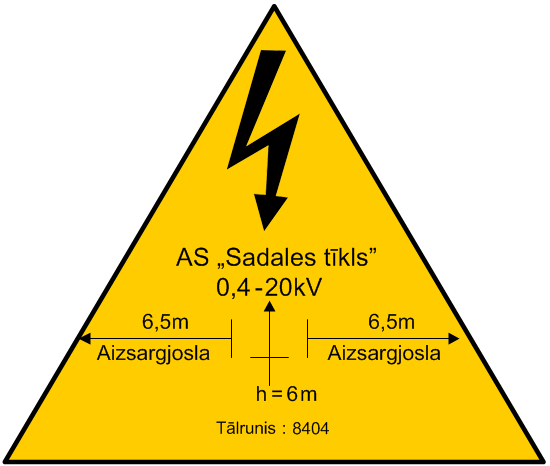 Atbilst/ ConfirmInformatīvs attēls/ Informative picture::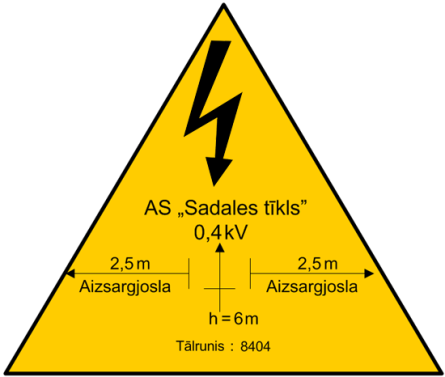 Atbilst/ ConfirmInformatīvs attēls: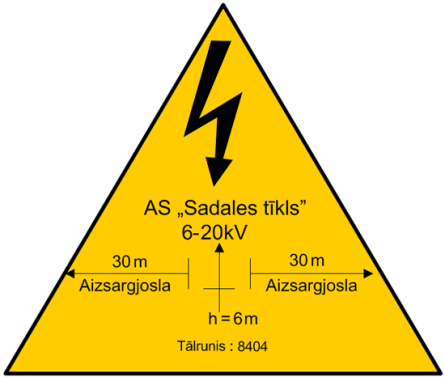 Atbilst/ ConfirmInformatīvs attēls: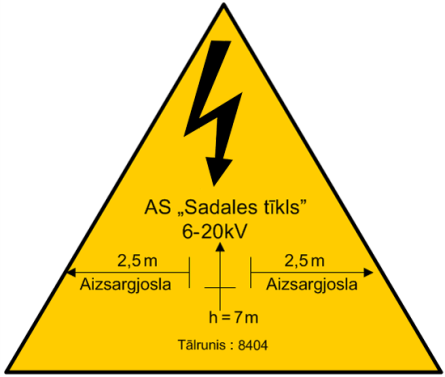 Atbilst/ ConfirmInformatīvs attēls: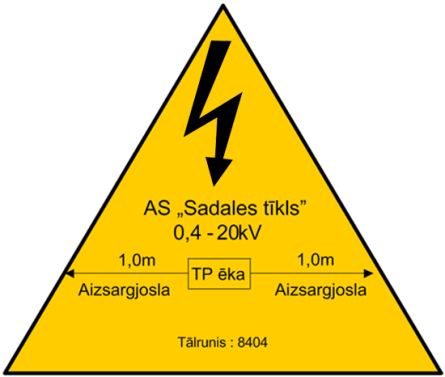 Atbilst/ Confirm